Структура портфолио по модулю ПМ.03Сайт krasgmu - личная страница-  Документы- ПОРТФОЛИО_ФИОСайт krasgmu - личная страница-  Документы- ПОРТФОЛИО_ФИОСайт krasgmu - личная страница-  Документы- ПОРТФОЛИО_ФИОПМ.03_Организация деятельности аптеки и ее структурных подразделений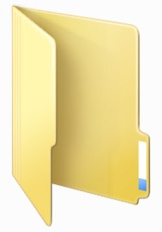 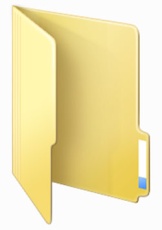 Производственная практика МДК 03.01 Организация деятельности аптеки и ее структурных подразделений_2 курс_3 семестрТо же самое для 2 курса 4 семестра!Для 3 курса 6 семестра!1_Характеристика производственной практики МДК 03.01 Организация деятельности аптеки и ее структурных подразделений_2 курс_3 семестр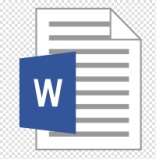 2_Аттестационный лист производственной практики МДК 03.01 Организация деятельности аптеки и ее структурных подразделений_2 курс_ 3 семестр(все листы должны быть в одном файле!)Презентация по производственной практике МДК 03.01 Организация деятельности аптеки и ее структурных подразделений_3 курс_ 6 семестр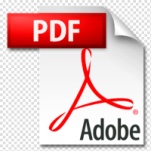 ПМ.03_Организация деятельности аптеки и ее структурных подразделенийПроизводственная практика МДК 03.01 Организация деятельности аптеки и ее структурных подразделений_2 курс_3 семестрТо же самое для 2 курса 4 семестра!Для 3 курса 6 семестра!Если практика в форме ДО то прикладывается дневник практики отдельным файломКурсовая работаОценочная ведомость курсовой работыПрезентация курсовой работы